СОВЕТ ДЕПУТАТОВ МУНИЦИПАЛЬНОГО ОБРАЗОВАНИЯНИКОЛАЕВСКИЙ  СЕЛЬСОВЕТ САРАКТАШСКОГО РАЙОНАОРЕНБУРГСКОЙ ОБЛАСТИТРЕТИЙ СОЗЫВРЕШЕНИЕдвадцать восьмого  заседания Совета депутатовмуниципального образования Николаевский  сельсоветтретьего  созываот 26 марта 2019 года                     с. Николаевка                № 155О внесении изменений в решение Совета депутатов Николаевского сельсовета от 25.03.2011 № 23 «Об утверждении Положения об организации сбора отработанных ртутьсодержащих лампВ соответствии с Федеральным законом  от 06.10.2003 № 131-ФЗ «Об общих принципах организации местного самоуправления в Российской Федерации», Постановлением Правительства Российской Федерации от 03.09.2010 № 681  «Об утверждении Правил обращения с отходами производства и потребления в части осветительных устройств, электрических ламп, ненадлежащие сбор, накопление, использование, обезвреживание, транспортирование и размещение которых  может повлечь причинение вреда жизни, здоровью граждан, вреда животным,  растениям и окружающей среде», Совет депутатов  Николаевского сельсоветаРЕШИЛ:1. Внести в решение Совета депутатов муниципального образования Николаевский сельсовет Саракташского района Оренбургской области от 25.03.2011   № 23  «Об утверждении Положения об организации сбораотработанных ртутьсодержащих ламп» следующие изменения:1) В преамбуле слова «РФ»,  «ст.16» заменить на слова «Российской Федерации», «статьёй 14» соответственно.2) В пункте 1 после слова «Положение» дополнить предлогом «об».2. Внести в «Положение организации сбора отработанных ртутьсодержащих ламп», утвержденное решением Совета депутатов Николаевского сельсовета от 25.03.2011  №23 изменения согласно приложения №1.3. Признать утратившим силу Приложение к Положению организации сбора отработанных ртутьсодержащих ламп на территории  Николаевского сельсовета - «Типовую инструкцию по организации накопления отработанных ртутьсодержащих отходов».4.Настоящее решение вступает в силу после его обнародования и подлежит размещению на официальном сайте муниципального образования Николаевского сельсовет в сети «Интернет». 5. Контроль за исполнением данного решения возложить на постоянную комиссию по образованию, здравоохранению, социальной политике, делам молодежи, культуре и спорту (Хисамутдинова Р.Н.).Глава муниципального образования –Председатель Совета депутатов                                                       С.Н.ДудкоРазослано: Государственно - правовое управление аппарата Губернатора и Правительства Оренбургской области, прокуратуре, постоянной комиссии.Приложение к решению     Совета депутатов  Николаевского сельсовета                                                             от 26.03.2019 года № 1551. В наименование Положения, в пункте 1.1. после слова «Положение» дополнить предлогом  «об». Пункт 1.2. изложить в следующей редакции:«1.2. Положение разработано в соответствии с Федеральным законом  от 24.06.1998 № 89-ФЗ «Об отходах производства и потребления»,   Постановлением Правительства Российской Федерации от 03.09.2010 № 681 «Об утверждении Правил обращения с отходами производства и потребления в части осветительных устройств, электрических ламп, ненадлежащие сбор, накопление, использование, обезвреживание, транспортирование и размещение которых может повлечь причинение вреда жизни, здоровью граждан, вреда животным, растениям и окружающей среде».Пункт 2.4. изложить в следующей редакции:«2.4. У потребителей ртутьсодержащих ламп, являющихся собственниками, нанимателями, пользователями помещений в многоквартирных домах, сбор и размещение отработанных ртутьсодержащих ламп обеспечивают лица, осуществляющие управление многоквартирными домами в соответствии с  законодательством Российской Федерации.Пункт 2.7. изложить в следующей редакции:«2.7. Накопление должно производиться в соответствии с требованиями действующего законодательства».Пункт 2.11. изложить в следующей редакции:«2.11.  Юридические лица и индивидуальные предприниматели в соответствии с действующим законодательством разрабатывают инструкции по организации сбора, накопления, использования, обезвреживания, транспортирования и размещения отработанных ртутьсодержащих ламп применительно к конкретным условиям и назначают в установленном порядке ответственных лиц за обращение с указанными отходами.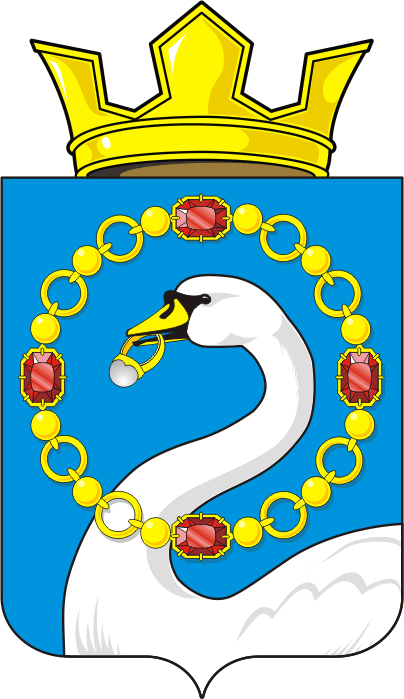 